Φύλλο δραστηριοτήτων Μαθαίνω την επιφάνεια εργασίας και τα παράθυρα1.  Συμπληρώστε τα κενά στα παρακάτω σχήματαΑ)  Επιφάνεια εργασίας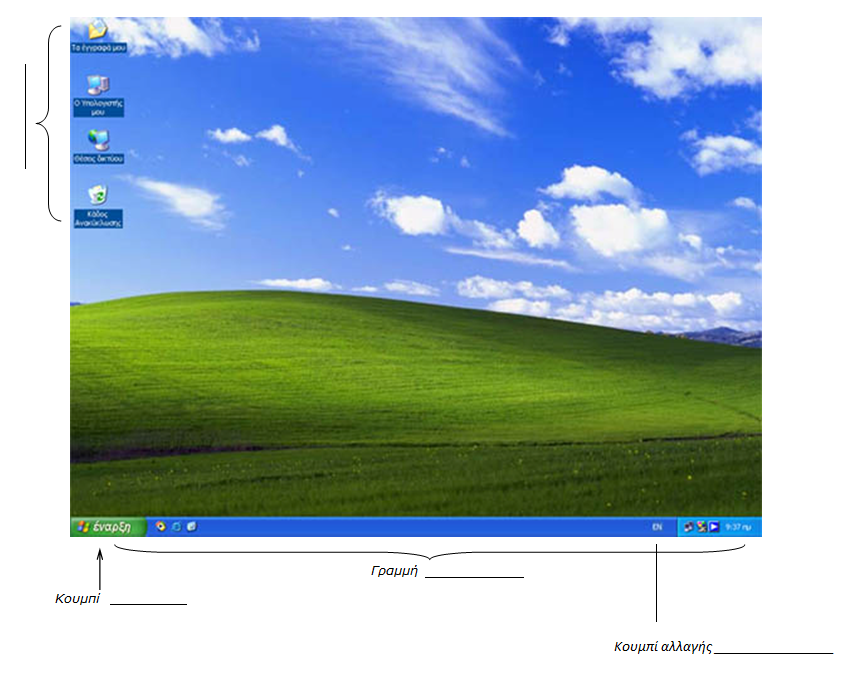 Β)  Τα βασικά μέρη ενός παραθύρου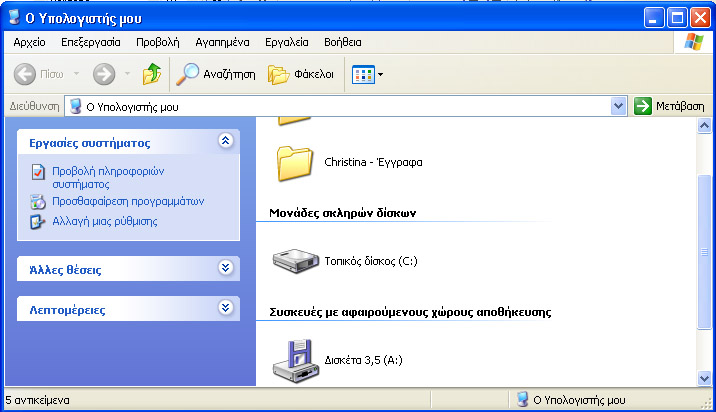 2.  Χειρισμός παραθύρωνα)  Ανοίξτε τα παρακάτω 3 προγράμματαΑνοίξτε το Σημειωματάριο (Έναρξη/Προγράμματα/Βοηθήματα/Σημειωματάριο)Ανοίξτε και το WordPad (Έναρξη/Προγράμματα/Βοηθήματα/WordPad)Ανοίξτε και τη Ζωγραφική (Έναρξη/Προγράμματα/Βοηθήματα/Ζωγραφική)β)  Ελαχιστοποιήστε ένα ένα και τα 3 παράθυραγ)  Επαναφέρετε το Σημειωματάριο από τη γραμμή εργασίαςδ)  Επαναφέρετε το WordPad στο αρχικό μέγεθοςε)  Μετακινήστε τα παράθυρα στις θέσεις που θέλετεστ)  Αλλάξτε μέγεθος στα παράθυρα3.  Τακτοποίηση των παραθύρωνΤακτοποιήστε και τα 3 παράθυρα αυτόματα (Δεξί κλικ στη γραμμή εργασίας .....)α)  Τακτοποιήστε τα οριζόντιαβ)  Τακτοποιήστε τα κατακόρυφαγ)  Βάλτε τα παράθυρα σε επικάλυψη4.   Εναλλαγή παραθύρωνΧρησιμοποιώντας το συνδυασμό πλήκτρων Alt + Tab από το πληκτρολόγιο φέρτε μπροστά τα παράθυρα με τη σειρά (Ζωγραφική, Σημειωματάριο, WordPad).5.  Χρήση βοηθητικών προγραμμάτων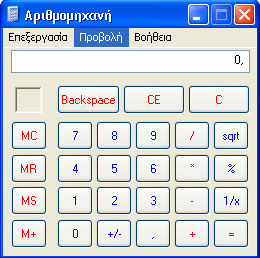 Ανοίξτε την αριθμομηχανή (Βρίσκεται στα Βοηθήματα, όπως και τα άλλα προγράμματα που χρησιμοποιήσατε)Μπορείτε να μετακινήσετε το παράθυρο αυτό;Μπορείτε να αλλάξετε το μέγεθός του;Μπορείτε να το μεγιστοποιήσετε;Χρησιμοποιήστε την αριθμομηχανή για να κάνετε πράξεις567*234=23+6983=